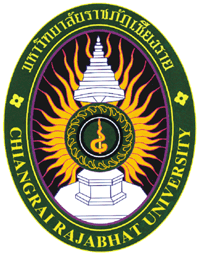 รายละเอียดการดำเนินงานตามแผนยุทธศาสตร์การพัฒนาวิทยาลัยการแพทย์พื้นบ้านและการแพทย์ทางเลือกระยะ 4 ปี (พ.ศ. 2557 – 2560) ทบทวน ปี พ.ศ. 2560จุดเน้นการพัฒนาหน่วยงานตามแผนยุทธศาสตร์การพัฒนาวิทยาลัยการแพทย์พื้นบ้านและการแพทย์ทางเลือกระยะ 4 ปี (พ.ศ. 2557 – 2560)ทบทวน ปี พ.ศ. 2560จุดเน้นการพัฒนาวิทยาลัยการแพทย์พื้นบ้านและการแพทย์ทางเลือกประจำปี พ.ศ. 25601. ด้านการจัดการศึกษา มุ่งเน้นการดำเนินงานในประเด็นต่างๆ ดังนี้2. ด้านการพัฒนานักศึกษา มุ่งเน้นการดำเนินงานในประเด็นต่างๆ ดังนี้3. ด้านการพัฒนาบุคลากร มุ่งเน้นการดำเนินงานในประเด็นต่างๆ ดังนี้4. ด้านการวิจัย มุ่งเน้นการดำเนินงานในประเด็นต่างๆ ดังนี้5. ด้านการบริการวิชาการแก่สังคม มุ่งเน้นการดำเนินงานในประเด็นต่างๆ ดังนี้6. ด้านการอนุรักษ์ ทำนุบำรุงศิลปวัฒนธรรม มุ่งเน้นการดำเนินงานในประเด็นต่างๆ ดังนี้7. ด้านการส่งเสริมและสืบสานการดำเนินงานโครงการตามแนวพระราชดำริ มุ่งเน้นการดำเนินงานในประเด็นต่างๆ ดังนี้8. ด้านการบริหารจัดการ มุ่งเน้นการดำเนินงานในประเด็นต่างๆ ดังนี้รายละเอียดการดำเนินงานตามแผนยุทธศาสตร์การพัฒนาวิทยาลัยการแพทย์พื้นบ้านและการแพทย์ทางเลือกระยะ 4 ปี (พ.ศ. 2557 – 2560)ทบทวน ปี พ.ศ. 2560รายละเอียดการดำเนินงานตามแผนยุทธศาสตร์การพัฒนา วิทยาลัยการแพทย์พื้นบ้านและการแพทย์ทางเลือกระยะ 4 ปี (พ.ศ. 2557 – 2560) ทบทวน ปี พ.ศ. 2560 1. แผนการปรับปรุงหลักสูตรเดิม (เปิดสอนในปัจจุบัน)2. แผนการพัฒนาหลักสูตรใหม่ 3. แผนการยกเลิกหลักสูตรเดิม 4. แผนการรับนักศึกษาใหม่5. แผนการผลิตบัณฑิต (ผู้สำเร็จการศึกษา)6. แผนความต้องการครุภัณฑ์7. แผนความต้องการอาคารและสิ่งก่อสร้าง8. แผนพัฒนาบุคลากรเดิม 	8.1 จำนวนบุคลากรเดิมที่ศึกษาต่อ 8.1.1 จำนวนบุคลากรเดิมที่ศึกษาต่อ และสำเร็จการศึกษาระหว่างปี พ.ศ. 2557 - 25608.1.2 รายชื่อบุคลากรเดิมที่กำลังศึกษาต่อ และสำเร็จการศึกษาในปี พ.ศ. 25608.2 แผนความต้องการพัฒนาบุคลากร8.2.1 จำนวนบุคลากรเดิมที่ต้องการเพิ่มวุฒิการศึกษาในปี พ.ศ. 25608.2.2 รายชื่อบุคลากรเดิมที่ต้องการเพิ่มวุฒิการศึกษาในปี พ.ศ. 25608.3 แผนการเข้าสู่ตำแหน่งทางวิชาการ8.3.1 จำนวนบุคลากรสายวิชาการ (เดิม) ที่ต้องการเข้าสู่ตำแหน่งทางวิชาการ 8.3.2 รายชื่อบุคลากรสายวิชาการ (เดิม) ที่ต้องการเข้าสู่ตำแหน่งทางวิชาการ8.4 จำนวนบุคลากรเดิมที่สนับสนุนการเพิ่มทักษะความรู้ทางวิชาการและวิชาชีพ9. แผนอัตรากำลังที่ต้องการเพิ่ม จุดเน้นการพัฒนาผลผลิตที่คาดว่าจะเกิดขึ้น (output)จุดเน้นการพัฒนาผลผลิตที่คาดว่าจะเกิดขึ้น (output)จุดเน้นการพัฒนาผลผลิตที่คาดว่าจะเกิดขึ้น (output)จุดเน้นการพัฒนาผลผลิตที่คาดว่าจะเกิดขึ้น (output)จุดเน้นการพัฒนาผลผลิตที่คาดว่าจะเกิดขึ้น (output)จุดเน้นการพัฒนาผลผลิตที่คาดว่าจะเกิดขึ้น (output)จุดเน้นการพัฒนาผลผลิตที่คาดว่าจะเกิดขึ้น (output)จุดเน้นการพัฒนาผลผลิตที่คาดว่าจะเกิดขึ้น (output)ระดับการศึกษา / หลักสูตรแผนการปรับปรุงหลักสูตรเดิม ระยะ 4 ปี (พ.ศ. 2557 – 2560) (ให้ทำเครื่องหมาย )แผนการปรับปรุงหลักสูตรเดิม ระยะ 4 ปี (พ.ศ. 2557 – 2560) (ให้ทำเครื่องหมาย )แผนการปรับปรุงหลักสูตรเดิม ระยะ 4 ปี (พ.ศ. 2557 – 2560) (ให้ทำเครื่องหมาย )แผนการปรับปรุงหลักสูตรเดิม ระยะ 4 ปี (พ.ศ. 2557 – 2560) (ให้ทำเครื่องหมาย )แผนการปรับปรุงหลักสูตรเดิม ระยะ 4 ปี (พ.ศ. 2557 – 2560) (ให้ทำเครื่องหมาย )จำนวนรับนักศึกษาใหม่ต่อปี (คน)จำนวนรับนักศึกษาใหม่ต่อปี (คน)เหตุผลการปรับแผนปี พ.ศ. 2560ระดับการศึกษา / หลักสูตร25572558255925602560จำนวนรับนักศึกษาใหม่ต่อปี (คน)จำนวนรับนักศึกษาใหม่ต่อปี (คน)เหตุผลการปรับแผนปี พ.ศ. 2560ระดับการศึกษา / หลักสูตร255725582559แผนเดิมแผนใหม่แผนเดิมแผนใหม่เหตุผลการปรับแผนปี พ.ศ. 25601. ระดับปริญญาตรี     1.1 หลักสูตรการแพทย์แผนไทยบัณฑิต (พท.บ. 4 ปี)              สาขาวิชาการแพทย์แผนไทย---120    1.2 หลักสูตรการแพทย์แผนจีนบัณฑิต (พจ.บ. 5 ปี)---402. ระดับประกาศนียบัตรบัณฑิต    2.1 หลักสูตรป.บัณฑิตวิชาชีพเภสัชกรรมไทย---303. ระดับปริญญาโท    3.1 หลักสูตรการแพทย์แผนไทยมหาบัณฑิต         - พท.ม./M.TM แผน ก แบบ ก 1 (Research degree)---10         - พท.ม./M.TM แผน ก แบบ ก 2 (Coursework-Thesis)---25         - พท.ม./M.TM แผน ข (วิชาชีพแพทย์แผนไทยประเภท ก)---304. ระดับปริญญาเอก    4.1 หลักสูตรการแพทย์แผนไทยดุษฎีบัณฑิต         - แพทย์แผนไทยดุษฎีบัณฑิตแบบ 1 (Research degree)---6         - แพทย์แผนไทยดุษฎีบัณฑิตแบบ 2 (coursework-thesis)---9ระดับการศึกษา / หลักสูตรแผนการพัฒนาหลักสูตรใหม่ระยะ 4 ปี (พ.ศ. 2557 – 2560)แผนการพัฒนาหลักสูตรใหม่ระยะ 4 ปี (พ.ศ. 2557 – 2560)แผนการพัฒนาหลักสูตรใหม่ระยะ 4 ปี (พ.ศ. 2557 – 2560)แผนการพัฒนาหลักสูตรใหม่ระยะ 4 ปี (พ.ศ. 2557 – 2560)แผนการพัฒนาหลักสูตรใหม่ระยะ 4 ปี (พ.ศ. 2557 – 2560)จำนวนรับนักศึกษาใหม่ต่อปี (คน)จำนวนรับนักศึกษาใหม่ต่อปี (คน)เหตุผลการปรับแผนปี พ.ศ. 2560ระดับการศึกษา / หลักสูตร25572558255925602560จำนวนรับนักศึกษาใหม่ต่อปี (คน)จำนวนรับนักศึกษาใหม่ต่อปี (คน)เหตุผลการปรับแผนปี พ.ศ. 2560ระดับการศึกษา / หลักสูตร255725582559แผนเดิมแผนใหม่แผนเดิมแผนใหม่เหตุผลการปรับแผนปี พ.ศ. 25601. ระดับปริญญาตรี   1.1 หลักสูตรการแพทย์แผนไทยบัณฑิต (พท.บ. 6 ปี) สาขาวิชาเวชกรรมไทย---40  1.2 หลักสูตรการแพทย์แผนไทยบัณฑิต (พท.บ. 4 ปี) สาขาวิชาเภสัชกรรมไทย---40  1.3 หลักสูตรการแพทย์แผนไทยบัณฑิต (พท.บ. 4 ปี) สาขาวิชาการนวดไทยบำบัด---40  1.4 หลักสูตรการแพทย์แผนไทยบัณฑิต (พท.บ. 4 ปี) สาขาวิชาการผดุงครรภ์ไทย---40  1.5 หลักสูตรการแพทย์ทางเลือกบัณฑิต (วท.บ. 4 ปี) สาขาวิชาอายุรเวช (อินเดีย)---40ระดับการศึกษา / หลักสูตรแผนการยกเลิกหลักสูตรระยะ 4 ปี (พ.ศ. 2557 – 2560)แผนการยกเลิกหลักสูตรระยะ 4 ปี (พ.ศ. 2557 – 2560)แผนการยกเลิกหลักสูตรระยะ 4 ปี (พ.ศ. 2557 – 2560)แผนการยกเลิกหลักสูตรระยะ 4 ปี (พ.ศ. 2557 – 2560)แผนการยกเลิกหลักสูตรระยะ 4 ปี (พ.ศ. 2557 – 2560)เหตุผลการปรับแผน ปี พ.ศ. 2560ระดับการศึกษา / หลักสูตร25572558255925602560เหตุผลการปรับแผน ปี พ.ศ. 2560ระดับการศึกษา / หลักสูตร255725582559แผนเดิมแผนใหม่เหตุผลการปรับแผน ปี พ.ศ. 25601. ระดับปริญญาตรี หลักสูตรการแพทย์แผนไทยบัณฑิตสาขาวิชาการแพทย์ล้านนา2. ระดับปริญญาโทหลักสูตรศิลปศาสตรมหาบัณฑิต สาขาวิชาวิจัยเพื่อพัฒนาสังคมระดับการศึกษา/สาขาวิชา/ชั้นปีแผนการรับนักศึกษาใหม่ ระยะ 4 ปี (พ.ศ. 2557 – 2560) (คน)แผนการรับนักศึกษาใหม่ ระยะ 4 ปี (พ.ศ. 2557 – 2560) (คน)แผนการรับนักศึกษาใหม่ ระยะ 4 ปี (พ.ศ. 2557 – 2560) (คน)แผนการรับนักศึกษาใหม่ ระยะ 4 ปี (พ.ศ. 2557 – 2560) (คน)แผนการรับนักศึกษาใหม่ ระยะ 4 ปี (พ.ศ. 2557 – 2560) (คน)เหตุผลการปรับแผน ปี พ.ศ. 2560ระดับการศึกษา/สาขาวิชา/ชั้นปี25572558255925602560เหตุผลการปรับแผน ปี พ.ศ. 2560ระดับการศึกษา/สาขาวิชา/ชั้นปี255725582559แผนเดิมแผนใหม่เหตุผลการปรับแผน ปี พ.ศ. 2560ระดับปริญญาตรีหลักสูตรเดิม1. หลักสูตรการแพทย์แผนไทยบัณฑิต (พท.บ. 4 ปี) สาขาวิชาการแพทย์แผนไทย909090902. หลักสูตรการแพทย์แผนจีนบัณฑิต (พจ.บ. 5 ปี)---40หลักสูตรใหม่1. หลักสูตรการแพทย์แผนไทยบัณฑิต (พท.บ. 6 ปี) สาขาวิชาเวชกรรมไทย-4040402. หลักสูตรการแพทย์แผนไทยบัณฑิต (พท.บ. 4 ปี) สาขาวิชาเภสัชกรรมไทย-4040403. หลักสูตรการแพทย์แผนไทยบัณฑิต (พท.บ. 4 ปี) สาขาวิชาการนวดไทยบำบัด--40404. หลักสูตรการแพทย์แผนไทยบัณฑิต (พท.บ. 4 ปี) สาขาวิชาการผดุงครรภ์ไทย---405. หลักสูตรการแพทย์ทางเลือกบัณฑิต (วท.บ. 4 ปี) สาขาวิชาอายุรเวช (อินเดีย)----รวมระดับปริญญาตรี90170210290ระดับประกาศนียบัตรบัณฑิตหลักสูตรเดิม    1. หลักสูตร ป.บัณฑิตวิชาชีพเภสัชกรรมไทย    2. หลักสูตร ป.บัณฑิตวิชาชีพการนวดไทย    3. หลักสูตร ป.บัณฑิตวิชาชีพการดูแลผู้สูงวัย    4. หลักสูตร ป.บัณฑิตวิชาชีพการฝังเข็ม-404040รวมระดับประกาศนียบัตรบัณฑิต-404040ระดับปริญญาโทหลักสูตรเดิม1. หลักสูตรการแพทย์แผนไทยมหาบัณฑิต    - พท.ม./M.TM แผน ก แบบ ก 1 (Research degree)10101030    - พท.ม./M.TM แผน ก แบบ ก 2 (Coursework-Thesis)20252570    - พท.ม./M.TM แผน ข (วิชาชีพแพทย์แผนไทยประเภท ก)30303090รวมระดับปริญญาโท606565190ระดับปริญญาเอกหลักสูตรเดิม1. หลักสูตรการแพทย์แผนไทยดุษฎีบัณฑิต  - แพทย์แผนไทยดุษฎีบัณฑิตแบบ 1 (Research degree)36615  - แพทย์แผนไทยดุษฎีบัณฑิตแบบ 2 (coursework-thesis)99927รวมระดับปริญญาเอก12151542รวมทั้งสิ้น2823304101,022ระดับการศึกษา/สาขาวิชา/ชั้นปีแผนการผลิตบัณฑิต (ผู้สำเร็จการศึกษา)ระยะ 4 ปี (พ.ศ. 2557 – 2560) (คน)แผนการผลิตบัณฑิต (ผู้สำเร็จการศึกษา)ระยะ 4 ปี (พ.ศ. 2557 – 2560) (คน)แผนการผลิตบัณฑิต (ผู้สำเร็จการศึกษา)ระยะ 4 ปี (พ.ศ. 2557 – 2560) (คน)แผนการผลิตบัณฑิต (ผู้สำเร็จการศึกษา)ระยะ 4 ปี (พ.ศ. 2557 – 2560) (คน)แผนการผลิตบัณฑิต (ผู้สำเร็จการศึกษา)ระยะ 4 ปี (พ.ศ. 2557 – 2560) (คน)เหตุผลการปรับแผน ปี พ.ศ. 2560ระดับการศึกษา/สาขาวิชา/ชั้นปี25572558255925602560เหตุผลการปรับแผน ปี พ.ศ. 2560ระดับการศึกษา/สาขาวิชา/ชั้นปี255725582559แผนเดิมแผนใหม่เหตุผลการปรับแผน ปี พ.ศ. 2560ระดับปริญญาตรีหลักสูตรเดิม1. หลักสูตรการแพทย์แผนไทยบัณฑิต 1191071201352. หลักสูตรการแพทย์แผนจีนบัณฑิต (พจ.บ. 5 ปี)----หลักสูตรใหม่1. หลักสูตรการแพทย์แผนไทยบัณฑิต (พท.บ. 6 ปี) สาขาวิชาเวชกรรมไทย----2. หลักสูตรการแพทย์แผนไทยบัณฑิต (พท.บ. 4 ปี) สาขาวิชาเภสัชกรรมไทย----3. หลักสูตรการแพทย์แผนไทยบัณฑิต (พท.บ. 4 ปี) สาขาวิชาการนวดไทยบำบัด----4. หลักสูตรการแพทย์แผนไทยบัณฑิต (พท.บ. 4 ปี) สาขาวิชาการผดุงครรภ์ไทย----5. หลักสูตรการแพทย์ทางเลือกบัณฑิต (วท.บ. 4 ปี) สาขาวิชาอายุรเวช (อินเดีย)----รวมระดับปริญญาตรี119107120135ระดับประกาศนียบัตรบัณฑิตหลักสูตรเดิม1. หลักสูตรป.บัณฑิตวิชาชีพเภสัชกรรมไทย2. หลักสูตรป.บัณฑิตวิชาชีพการนวดไทย3. หลักสูตรป.บัณฑิตวิชาชีพการดูแลผู้สูงวัย4. หลักสูตรป.บัณฑิตวิชาชีพการฝังเข็ม-404040รวมระดับประกาศนียบัตรบัณฑิต-404040ระดับปริญญาโทหลักสูตรเดิม1. หลักสูตรการแพทย์แผนไทยมหาบัณฑิต    - พท.ม./M.TM แผน ก แบบ ก 1 (Research degree)-273    - พท.ม./M.TM แผน ก แบบ ก 2 (Coursework-Thesis)-202025    - พท.ม./M.TM แผน ข (วิชาชีพแพทย์แผนไทยประเภท ก)-253030รวมระดับปริญญาโท-475758ระดับปริญญาเอกหลักสูตรเดิม1. หลักสูตรการแพทย์แผนไทยดุษฎีบัณฑิต  - แพทย์แผนไทยดุษฎีบัณฑิตแบบ 1 (Research degree)-133  - แพทย์แผนไทยดุษฎีบัณฑิตแบบ 2 (Coursework-thesis)--69รวมระดับปริญญาเอก-1912รวมทั้งสิ้น119195226245รายการครุภัณฑ์จำนวนที่มีอยู่เดิม(รายการ)ราคาต่อหน่วยในปัจจุบัน (บาท)แผนความต้องการครุภัณฑ์ ระยะ 4 ปี (พ.ศ. 2557 – 2560)แผนความต้องการครุภัณฑ์ ระยะ 4 ปี (พ.ศ. 2557 – 2560)แผนความต้องการครุภัณฑ์ ระยะ 4 ปี (พ.ศ. 2557 – 2560)แผนความต้องการครุภัณฑ์ ระยะ 4 ปี (พ.ศ. 2557 – 2560)แผนความต้องการครุภัณฑ์ ระยะ 4 ปี (พ.ศ. 2557 – 2560)แผนความต้องการครุภัณฑ์ ระยะ 4 ปี (พ.ศ. 2557 – 2560)แผนความต้องการครุภัณฑ์ ระยะ 4 ปี (พ.ศ. 2557 – 2560)แผนความต้องการครุภัณฑ์ ระยะ 4 ปี (พ.ศ. 2557 – 2560)แผนความต้องการครุภัณฑ์ ระยะ 4 ปี (พ.ศ. 2557 – 2560)แผนความต้องการครุภัณฑ์ ระยะ 4 ปี (พ.ศ. 2557 – 2560)เหตุผลการปรับแผน ปี พ.ศ. 2560รายการครุภัณฑ์จำนวนที่มีอยู่เดิม(รายการ)ราคาต่อหน่วยในปัจจุบัน (บาท)2557255725582558255925592560256025602560เหตุผลการปรับแผน ปี พ.ศ. 2560รายการครุภัณฑ์จำนวนที่มีอยู่เดิม(รายการ)ราคาต่อหน่วยในปัจจุบัน (บาท)255725572558255825592559แผนเดิมแผนเดิมแผนใหม่แผนใหม่เหตุผลการปรับแผน ปี พ.ศ. 2560รายการครุภัณฑ์จำนวนที่มีอยู่เดิม(รายการ)ราคาต่อหน่วยในปัจจุบัน (บาท)จำนวน หน่วยรวมเงินจำนวน หน่วยรวมเงินจำนวน หน่วยรวมเงินจำนวน หน่วยรวมเงินจำนวน หน่วยรวมเงินเหตุผลการปรับแผน ปี พ.ศ. 25601. ครุภัณฑ์สำนักงาน- เครื่องถ่ายเอกสาร (ขาว-ดำ) (ปี 59)1200,000--1200,000--2. ครุภัณฑ์การศึกษา----(1) หุ่นยางเพื่อการประเมินคุณภาพของการนวดไทย (งบแผ่นดิน)	------11,500,000--(2) กล้องจุลทรรศน์1025,000----5125,000--(3) ชุดเครื่องทำแห้ง (Spray dryer)        (งบแผ่นดิน)----14,500,000--(4) เครื่องผสมเปียกและทำแกรนูล(งบแผ่นดิน)	--------21,600,000(5) รถพยาบาล (งบแผ่นดิน)	--------12,000,000(6) รถตู้สำหรับนิเทศนักศึกษาแพทย์ในคลินิกต่างๆ11,200,000--11,200,000--(7) เครื่องระเหยเข้มข้นชนิดฟิล์มบาง (FALLING FILM EVAPORATOR) ขนาดระเหยน้ำไม่น้อยกว่า 50 ลิตร/ชั่วโมง ชุดผลิตน้ำร้อนแบบใช้ไฟฟ้า------13,000,000--(8) ตู้อบลมร้อน อบแห้ง อบไล่ความชื้น ระบบไฟฟ้าควบคุมอัตโนมัติ ขนาด 32 ถาด แบบ 2 ประตู------1370,100--รวมทั้งสิ้นรวมทั้งสิ้นรวมทั้งสิ้น0035,900,00084,995,10033,600,000อาคาร และสิ่งก่อสร้างจำนวนหน่วยนับพื้นที่ใช้สอย(ตร.ม.)แผนความต้องการอาคาร และสิ่งก่อสร้าง ระยะ 4 ปี (พ.ศ. 2557 – 2560) (จำนวน)แผนความต้องการอาคาร และสิ่งก่อสร้าง ระยะ 4 ปี (พ.ศ. 2557 – 2560) (จำนวน)แผนความต้องการอาคาร และสิ่งก่อสร้าง ระยะ 4 ปี (พ.ศ. 2557 – 2560) (จำนวน)แผนความต้องการอาคาร และสิ่งก่อสร้าง ระยะ 4 ปี (พ.ศ. 2557 – 2560) (จำนวน)แผนความต้องการอาคาร และสิ่งก่อสร้าง ระยะ 4 ปี (พ.ศ. 2557 – 2560) (จำนวน)เหตุผลการปรับแผนปี พ.ศ. 2560อาคาร และสิ่งก่อสร้างจำนวนหน่วยนับพื้นที่ใช้สอย(ตร.ม.)25572558255925602560เหตุผลการปรับแผนปี พ.ศ. 2560อาคาร และสิ่งก่อสร้างจำนวนหน่วยนับพื้นที่ใช้สอย(ตร.ม.)255725582559แผนเดิมแผนใหม่เหตุผลการปรับแผนปี พ.ศ. 2560อาคารเดิม (ในปัจจุบัน)1หลัง1. การแพทย์พื้นบ้านฯ1หลัง576 ตร.ม   - ห้องสำนักงาน 1ห้อง   - ห้องประชุม1ห้อง   - ห้องสมุด1ห้อง2. อาคารปฏิบัติการสปา1หลัง72 ตร.ม- ห้องสำนักงาน1ห้อง3. อาคารปฏิบัติการแพทย์แผนไทย 11หลัง720 ตร.ม   - ห้องปฏิบัติการแพทย์ 11ห้อง   - ห้องปฏิบัติการแพทย์ 21ห้อง   - ห้องปฏิบัติการแพทย์ 31ห้อง   - ห้องปฏิบัติการเภสัชกรรมไทย3ห้อง   - ห้องปฏิบัติการนวดไทย1ห้อง4. อาคารการแพทย์ทางเลือก1หลัง385  ตร.ม   - ห้องปฏิบัติการการดูแลผู้ป่วยใน และการผดุงครรภ์ไทย4ห้อง5. ศูนย์ฝึกประสบการณ์วิชาชีพการแพทย์    แผนไทย (ขนส่ง 2)1หลัง195  ตร.ม   - ห้องปฏิบัติการสถานพยาบาลการแพทย์  แผนไทย6. อาคารปฏิบัติการแพทย์แผนไทย 21หลัง330 ตร.ม.   - ห้องปฏิบัติการแพทย์ 41ห้อง   - ห้องปฏิบัติการแพทย์ 51ห้อง   - ห้องปฏิบัติการแพทย์ 61ห้อง   - ห้องปฏิบัติการแพทย์ 71ห้อง   - ห้องปฏิบัติการกายวิภาคศาสตร์1ห้อง   - ห้องปฏิบัติการตรวจวิเคราะห์คุณภาพผลิตภัณฑ์ยาสมุนไพร1ห้องอาคารใหม่1. จัดสร้างสถานพยาบาลการแพทย์แผนไทย (โครงการผูกพันปี 57=5,000,000 บาท          ปี 58=5,000,000 บาท ปี 59=5,000,000 บาท รวม 15,000,000 บาท)   1หลัง1,200 ตรม.---2. อาคารเรียนเธียเตอร์ จำนวน 500 ที่นั่ง          (งบแผ่นดิน) 30,000,000 บาท1ชุด167 ตรม.---3. จัดสร้างอาคารเภสัชเพื่อรองรับเครื่อง Spray dryer 2,000,000 บาท 1ชุด1,600 ตรม.---4. จัดสร้างโรงงานอุตสาหกรรมผลิตภัณฑ์ยาสมุนไพร พร้อมครุภัณฑ์ประกอบอาคาร 35,000,000 บาท (งบแผ่นดิน)1หลัง2,917 ตรม.---5. จัดสร้างอาคารโรงพยาบาลการแพทย์แผนไทยเฉพาะทาง 75,000,000 บาท (ปี 60)1หลัง6,250 ตรม.---สายงานจำนวนบุคลากรเดิมที่กำลังศึกษาต่อ(คน)จำนวนบุคลากรเดิมที่กำลังศึกษาต่อ(คน)จำนวนบุคลากรเดิมที่กำลังศึกษาต่อ(คน)จำนวนบุคลากรเดิมที่กำลังศึกษาต่อ(คน)จำนวนบุคลากรเดิมที่กำลังศึกษาต่อ(คน)จำนวนบุคลากรเดิมที่กำลังศึกษาต่อ(คน)จำนวนบุคลากรเดิมที่กำลังศึกษาต่อ(คน)จำนวนบุคลากรเดิมที่กำลังศึกษาต่อ(คน)จำนวนบุคลากรเดิมที่กำลังศึกษาต่อ(คน)สายงานปริญญาโทปริญญาโทปริญญาโทปริญญาเอกปริญญาเอกปริญญาเอกรวมทั้งหมดรวมทั้งหมดรวมทั้งหมดสายงานในประเทศต่างประเทศรวมในประเทศต่างประเทศรวมในประเทศต่างประเทศรวม1. สายวิชาการ14014303170172. สายสนับสนุนวิชาการ 000000000รวมทั้งสิ้น1401430317017รายชื่อระดับการศึกษาที่ศึกษาต่อวุฒิการศึกษาสาขาวิชาสถานที่ศึกษาต่อปี พ.ศ.ที่จะสำเร็จการศึกษาปี พ.ศ.ที่จะสำเร็จการศึกษาเหตุผลการปรับแผนปี พ.ศ. 2560รายชื่อระดับการศึกษาที่ศึกษาต่อวุฒิการศึกษาสาขาวิชาสถานที่ศึกษาต่อแผนเดิมแผนใหม่เหตุผลการปรับแผนปี พ.ศ. 2560สายวิชาการ1. อาจารย์ศิริวรรณ  เกตุเพชรปริญญาโทการแพทย์แผนไทยมหาบัณฑิตการแพทย์แผนไทยมหาวิทยาลัยราชภัฏเชียงราย25572. อาจารย์ดารา  พนาสันติกุลปริญญาโทการแพทย์แผนไทยมหาบัณฑิตการแพทย์แผนไทยมหาวิทยาลัยราชภัฏเชียงราย25573. อาจารย์นภาพร  ณ อุโมงค์ปริญญาโทการแพทย์แผนไทยมหาบัณฑิตการแพทย์แผนไทยมหาวิทยาลัยราชภัฏเชียงราย25574. อาจารย์ปิณิดา  ถนอมศักดิ์ปริญญาโทการแพทย์แผนไทยมหาบัณฑิตการแพทย์แผนไทยมหาวิทยาลัยราชภัฏเชียงราย25575. อาจารย์มะลิวัลย์  ปารีย์ปริญญาโทการแพทย์แผนไทยมหาบัณฑิตการแพทย์แผนไทยมหาวิทยาลัยราชภัฏเชียงราย25576. อาจารย์กฤษดา  ศรีหมตรีปริญญาโทการแพทย์แผนไทยมหาบัณฑิตการแพทย์แผนไทยมหาวิทยาลัยราชภัฏเชียงราย25577. อาจารย์สุวศิน  พลนรัตน์ปริญญาโทการแพทย์แผนไทยมหาบัณฑิตการแพทย์แผนไทยมหาวิทยาลัยราชภัฏเชียงราย25578. อาจารย์รุสนี  มามะปริญญาโทการแพทย์แผนไทยมหาบัณฑิตการแพทย์แผนไทยมหาวิทยาลัยราชภัฏเชียงราย25579. อาจารย์สายฝน  สมภูสารปริญญาโทการแพทย์แผนไทยมหาบัณฑิตการแพทย์แผนไทยมหาวิทยาลัยราชภัฏเชียงราย255710. อาจารย์ผกามาศ  นวลศิริปริญญาโทการแพทย์แผนไทยมหาบัณฑิตการแพทย์แผนไทยมหาวิทยาลัยราชภัฏเชียงราย255811. อาจารย์กนกอร  เพียรสูงเนินปริญญาโทการแพทย์แผนไทยมหาบัณฑิตการแพทย์แผนไทยมหาวิทยาลัยราชภัฏเชียงราย255812. อาจารย์พรพรรณ  ก้อใจปริญญาโทการแพทย์แผนไทยมหาบัณฑิตการแพทย์แผนไทยมหาวิทยาลัยราชภัฏเชียงราย255813. อาจารย์อรสา โพธิ์ชัยประดิษฐ์ปริญญาโทการแพทย์แผนไทยมหาบัณฑิตการแพทย์แผนไทยมหาวิทยาลัยราชภัฏเชียงราย255914. อาจารย์งามศิริ  สัตย์ตังปริญญาโทการแพทย์แผนไทยมหาบัณฑิตการแพทย์แผนไทยมหาวิทยาลัยราชภัฏเชียงราย255915. อาจารย์อัญจรีย์  อินจันทร์ปริญญาเอกการแพทย์แผนไทยดุษฎีบัณฑิตการแพทย์แผนไทยมหาวิทยาลัยราชภัฏเชียงราย255716. อาจารย์ดวงนภา แดนบุญจันทร์ปริญญาเอกการแพทย์แผนไทยดุษฎีบัณฑิตการแพทย์แผนไทยมหาวิทยาลัยราชภัฏเชียงราย255817. อาจารย์ปราณี  คำแก้วปริญญาเอกการแพทย์แผนไทยดุษฎีบัณฑิตการแพทย์แผนไทยมหาวิทยาลัยราชภัฏเชียงราย2560สายงานแผนอัตรากำลังที่ต้องการพัฒนา ระยะ 4 ปี (พ.ศ. 2557 – 2560)  (คน)แผนอัตรากำลังที่ต้องการพัฒนา ระยะ 4 ปี (พ.ศ. 2557 – 2560)  (คน)แผนอัตรากำลังที่ต้องการพัฒนา ระยะ 4 ปี (พ.ศ. 2557 – 2560)  (คน)แผนอัตรากำลังที่ต้องการพัฒนา ระยะ 4 ปี (พ.ศ. 2557 – 2560)  (คน)แผนอัตรากำลังที่ต้องการพัฒนา ระยะ 4 ปี (พ.ศ. 2557 – 2560)  (คน)แผนอัตรากำลังที่ต้องการพัฒนา ระยะ 4 ปี (พ.ศ. 2557 – 2560)  (คน)แผนอัตรากำลังที่ต้องการพัฒนา ระยะ 4 ปี (พ.ศ. 2557 – 2560)  (คน)แผนอัตรากำลังที่ต้องการพัฒนา ระยะ 4 ปี (พ.ศ. 2557 – 2560)  (คน)แผนอัตรากำลังที่ต้องการพัฒนา ระยะ 4 ปี (พ.ศ. 2557 – 2560)  (คน)แผนอัตรากำลังที่ต้องการพัฒนา ระยะ 4 ปี (พ.ศ. 2557 – 2560)  (คน)แผนอัตรากำลังที่ต้องการพัฒนา ระยะ 4 ปี (พ.ศ. 2557 – 2560)  (คน)แผนอัตรากำลังที่ต้องการพัฒนา ระยะ 4 ปี (พ.ศ. 2557 – 2560)  (คน)แผนอัตรากำลังที่ต้องการพัฒนา ระยะ 4 ปี (พ.ศ. 2557 – 2560)  (คน)แผนอัตรากำลังที่ต้องการพัฒนา ระยะ 4 ปี (พ.ศ. 2557 – 2560)  (คน)แผนอัตรากำลังที่ต้องการพัฒนา ระยะ 4 ปี (พ.ศ. 2557 – 2560)  (คน)สายงาน255725572557255825582558255925592559256025602560256025602560สายงาน255725572557255825582558255925592559แผนเดิมแผนเดิมแผนเดิมแผนใหม่แผนใหม่แผนใหม่สายงานโทเอกรวมโทเอกรวมโทเอกรวมโทเอกรวมโทเอกรวม1. สายวิชาการ 4040224593472. สายสนับสนุนวิชาการ 000000000000รวมทั้งสิ้น404022459347รายชื่อระดับการศึกษาวุฒิการศึกษาสาขาวิชาสถานที่ศึกษาต่อปี พ.ศ.ที่จะศึกษาต่อปี พ.ศ.ที่จะศึกษาต่อเหตุผลการปรับแผนปี พ.ศ. 2560รายชื่อระดับการศึกษาวุฒิการศึกษาสาขาวิชาสถานที่ศึกษาต่อแผนเดิมแผนใหม่เหตุผลการปรับแผนปี พ.ศ. 2560สายวิชาการ 1. อาจารย์พรนิภา  สิทธิสระดู่ปริญญาโทการแพทย์แผนไทยมหาบัณฑิตการแพทย์แผนไทยมหาวิทยาลัยราชภัฏเชียงราย25572. อาจารย์สุธิดา  วิริยาปริญญาโทการแพทย์แผนไทยมหาบัณฑิตการแพทย์แผนไทยมหาวิทยาลัยราชภัฏเชียงราย25573. อาจารย์ธีรนันท์  ธนัญชัยปริญญาโทการแพทย์แผนไทยมหาบัณฑิตการแพทย์แผนไทยมหาวิทยาลัยราชภัฏเชียงราย25574. อาจารย์วรรณพร  สุริยคุปต์ปริญญาโทการแพทย์แผนไทยมหาบัณฑิตการแพทย์แผนไทยมหาวิทยาลัยราชภัฏเชียงราย25575. อาจารย์พิชญา  บารมีปริญญาเอกการแพทย์แผนไทยดุษฎีบัณฑิตการแพทย์แผนไทยมหาวิทยาลัยราชภัฏเชียงราย25586. อาจารย์ศิริวรรณ  เกตุเพชรปริญญาเอกการแพทย์แผนไทยดุษฎีบัณฑิตการแพทย์แผนไทยมหาวิทยาลัยราชภัฏเชียงราย25587. อาจารย์กรรณิกา  นันตาปริญญาโทการแพทย์แผนไทยมหาบัณฑิตการแพทย์แผนไทยมหาวิทยาลัยราชภัฏเชียงราย25598. อาจารย์ปริพัช  เงินงามปริญญาโทการแพทย์แผนไทยมหาบัณฑิตการแพทย์แผนไทยมหาวิทยาลัยราชภัฏเชียงราย25599. อาจารย์ศิริพักตร์ จันทร์สังสาปริญญาโทการแพทย์แผนไทยมหาบัณฑิตการแพทย์แผนไทยมหาวิทยาลัยราชภัฏเชียงราย255910. อาจารย์ณัฐนรี  ธรรมโกปริญญาโทการแพทย์แผนไทยมหาบัณฑิตการแพทย์แผนไทยมหาวิทยาลัยราชภัฏเชียงราย255911. อาจารย์กนกอร เพียรสูงเนินปริญญาเอกการแพทย์แผนไทยดุษฎีบัณฑิตการแพทย์แผนไทยมหาวิทยาลัยราชภัฏเชียงราย255912. อาจารย์พรพรรณ  ก้อใจปริญญาเอกการแพทย์แผนไทยดุษฎีบัณฑิตการแพทย์แผนไทยมหาวิทยาลัยราชภัฏเชียงราย255913. อาจารย์นภาพร  ณ อุโมงค์ปริญญาเอกการแพทย์แผนไทยดุษฎีบัณฑิตการแพทย์แผนไทยมหาวิทยาลัยราชภัฏเชียงราย255914. อาจารย์สายฝน  สมภูสารปริญญาเอกการแพทย์แผนไทยดุษฎีบัณฑิตการแพทย์แผนไทยมหาวิทยาลัยราชภัฏเชียงราย255915. อาจารย์ผกามาศ  นวลศิริปริญญาเอกการแพทย์แผนไทยดุษฎีบัณฑิตการแพทย์แผนไทยมหาวิทยาลัยราชภัฏเชียงราย255916. อาจารย์อัญญารัตน์ กล่ำเถื่อนปริญญาโทการแพทย์แผนไทยมหาบัณฑิตการแพทย์แผนไทยมหาวิทยาลัยราชภัฏเชียงราย256017. อาจารย์จิราพร  เทาด่านจากปริญญาโทการแพทย์แผนไทยมหาบัณฑิตการแพทย์แผนไทยมหาวิทยาลัยราชภัฏเชียงราย256018. อาจารย์กฤษดา  ศรีหมตรีปริญญาเอกการแพทย์แผนไทยดุษฎีบัณฑิตการแพทย์แผนไทยมหาวิทยาลัยราชภัฏเชียงราย256019. อาจารย์ดารา  พนาสันติกุลปริญญาเอกการแพทย์แผนไทยดุษฎีบัณฑิตการแพทย์แผนไทยมหาวิทยาลัยราชภัฏเชียงราย256020. อาจารย์ธีรนันท์  ธนัญชัยปริญญาเอกการแพทย์แผนไทยดุษฎีบัณฑิตการแพทย์แผนไทยมหาวิทยาลัยราชภัฏเชียงราย256021. อาจารย์วรรณพร  สุริยคุปต์ปริญญาเอกการแพทย์แผนไทยดุษฎีบัณฑิตการแพทย์แผนไทยมหาวิทยาลัยราชภัฏเชียงราย2560ตำแหน่งทางวิชาการจำนวนบุคลากรที่มีอยู่เดิม (คน)แผนการสนับสนุนบุคลากรสายวิชาการ (คน)ที่ต้องการเข้าสู่ตำแหน่งทางวิชาการ ระยะ 4 ปี (พ.ศ. 2557 – 2560)แผนการสนับสนุนบุคลากรสายวิชาการ (คน)ที่ต้องการเข้าสู่ตำแหน่งทางวิชาการ ระยะ 4 ปี (พ.ศ. 2557 – 2560)แผนการสนับสนุนบุคลากรสายวิชาการ (คน)ที่ต้องการเข้าสู่ตำแหน่งทางวิชาการ ระยะ 4 ปี (พ.ศ. 2557 – 2560)แผนการสนับสนุนบุคลากรสายวิชาการ (คน)ที่ต้องการเข้าสู่ตำแหน่งทางวิชาการ ระยะ 4 ปี (พ.ศ. 2557 – 2560)แผนการสนับสนุนบุคลากรสายวิชาการ (คน)ที่ต้องการเข้าสู่ตำแหน่งทางวิชาการ ระยะ 4 ปี (พ.ศ. 2557 – 2560)ตำแหน่งทางวิชาการจำนวนบุคลากรที่มีอยู่เดิม (คน)25572558255925602560ตำแหน่งทางวิชาการจำนวนบุคลากรที่มีอยู่เดิม (คน)255725582559แผนเดิมแผนใหม่1. ศาสตราจารย์000002. รองศาสตราจารย์000003. ผู้ช่วยศาสตราจารย์20226รวม20226รายชื่อปี พ.ศ. ที่เข้าสู่ตำแหน่งทางวิชาการปี พ.ศ. ที่เข้าสู่ตำแหน่งทางวิชาการเหตุผลการปรับแผน ปี พ.ศ. 2560รายชื่อแผนเดิมแผนใหม่เหตุผลการปรับแผน ปี พ.ศ. 2560ผู้ช่วยศาสตราจารย์1. อาจารย์ ดร.กันยานุช  เทาประเสริฐ25582. อาจารย์ ดร.ศิวพงษ์  ตันสุวรรณวงค์25583. อาจารย์ดวงนภา  แดนบุญจันทร์25594. อาจารย์อัญจรีย์  อินจันทร์25595. อาจารย์ณิศรา  ชัยวงค์25606. อาจารย์จินตนา  นันต๊ะ25607. อาจารย์นิตยา  นามวิเศษ25608. อาจารย์นคร  จันต๊ะวงษ์25609. อาจารย์โชคชัย  แซ่ว่าง256010. อาจารย์ธัญลักษณ์  ปู่คำสุข2560กิจกรรมที่จะดำเนินการแผนการสนับสนุนการเพิ่มทักษะความรู้ของบุคลากร ระยะ 4 ปี (พ.ศ. 2557 – 2560) (คน)แผนการสนับสนุนการเพิ่มทักษะความรู้ของบุคลากร ระยะ 4 ปี (พ.ศ. 2557 – 2560) (คน)แผนการสนับสนุนการเพิ่มทักษะความรู้ของบุคลากร ระยะ 4 ปี (พ.ศ. 2557 – 2560) (คน)แผนการสนับสนุนการเพิ่มทักษะความรู้ของบุคลากร ระยะ 4 ปี (พ.ศ. 2557 – 2560) (คน)แผนการสนับสนุนการเพิ่มทักษะความรู้ของบุคลากร ระยะ 4 ปี (พ.ศ. 2557 – 2560) (คน)แผนการสนับสนุนการเพิ่มทักษะความรู้ของบุคลากร ระยะ 4 ปี (พ.ศ. 2557 – 2560) (คน)แผนการสนับสนุนการเพิ่มทักษะความรู้ของบุคลากร ระยะ 4 ปี (พ.ศ. 2557 – 2560) (คน)แผนการสนับสนุนการเพิ่มทักษะความรู้ของบุคลากร ระยะ 4 ปี (พ.ศ. 2557 – 2560) (คน)เหตุผลการปรับแผนปี พ.ศ. 2560กิจกรรมที่จะดำเนินการ25572557255825582558255825602560เหตุผลการปรับแผนปี พ.ศ. 2560กิจกรรมที่จะดำเนินการ255725572558255825582558แผนเดิมแผนใหม่เหตุผลการปรับแผนปี พ.ศ. 2560จัดกิจกรรมภายในมหาวิทยาลัยจัดกิจกรรมภายในมหาวิทยาลัย1. สนับสนุนการเพิ่มทักษะความรู้เพื่อพัฒนาศักยภาพอาจารย์ผู้สอน1. สนับสนุนการเพิ่มทักษะความรู้เพื่อพัฒนาศักยภาพอาจารย์ผู้สอน464646464646   1.1 หลักสูตรการเขียนงานวิชาการ   1.1 หลักสูตรการเขียนงานวิชาการ464646464646   1.2 หลักสูตรการพัฒนาแผนการเรียนการสอน   1.2 หลักสูตรการพัฒนาแผนการเรียนการสอน464646464646   1.3 หลักสูตรฝึกอบรมความรู้วิชาชีพเฉพาะด้าน เช่น ทุยหน่า การดูแลผู้ป่วยมะเร็ง การดูแลผู้ป่วยใน   1.3 หลักสูตรฝึกอบรมความรู้วิชาชีพเฉพาะด้าน เช่น ทุยหน่า การดูแลผู้ป่วยมะเร็ง การดูแลผู้ป่วยใน464646464646   1.4 หลักสูตรความเป็นครู   1.4 หลักสูตรความเป็นครู464646464646   1.5 สนับสนุนการทำผลงานวิชาการและจัดทำเอกสารตำรา   1.5 สนับสนุนการทำผลงานวิชาการและจัดทำเอกสารตำรา464646464646   1.6 สนับสนุนการเผยแพร่และนำเสนอผลงานวิชาการ   1.6 สนับสนุนการเผยแพร่และนำเสนอผลงานวิชาการ464646464646   1.7 สนับสนุนการฝึกอบรมและเพิ่มคุณวุฒิบุคลากร   1.7 สนับสนุนการฝึกอบรมและเพิ่มคุณวุฒิบุคลากร4646464646462. สนับสนุนการเพิ่มทักษะความรู้เพื่อการปฏิบัติงานอย่างมืออาชีพแก่บุคลากรสายสนับสนุน2. สนับสนุนการเพิ่มทักษะความรู้เพื่อการปฏิบัติงานอย่างมืออาชีพแก่บุคลากรสายสนับสนุน2.1 หลักสูตรฝึกอบรมเฉพาะด้านเพื่อสนับสนุนการปฏิบัติงาน2.1 หลักสูตรฝึกอบรมเฉพาะด้านเพื่อสนับสนุนการปฏิบัติงาน141414141414จัดกิจกรรมภายนอกมหาวิทยาลัยจัดกิจกรรมภายนอกมหาวิทยาลัย1. สนับสนุนการเพิ่มทักษะความรู้เพื่อพัฒนาศักยภาพอาจารย์ผู้สอน1. สนับสนุนการเพิ่มทักษะความรู้เพื่อพัฒนาศักยภาพอาจารย์ผู้สอน1.1 หลักสูตรฝึกอบรมเพื่อพัฒนาบุคลากรเฉพาะด้านภายใต้ความร่วมมือกับหน่วยงานในและต่างประเทศ1.1 หลักสูตรฝึกอบรมเพื่อพัฒนาบุคลากรเฉพาะด้านภายใต้ความร่วมมือกับหน่วยงานในและต่างประเทศ4646464646461.2 สนับสนุนทุนเข้าร่วมงานประชุมวิชาการในประเทศและต่างประเทศ1.2 สนับสนุนทุนเข้าร่วมงานประชุมวิชาการในประเทศและต่างประเทศ4646464646461.3 วิจัยและพัฒนาบุคลากรร่วมกับเครือข่ายในและต่างประเทศ1.3 วิจัยและพัฒนาบุคลากรร่วมกับเครือข่ายในและต่างประเทศ4646464646461.4 สนับสนุนการเผยแพร่และนำเสนอผลงานวิชาการในและต่างประเทศ1.4 สนับสนุนการเผยแพร่และนำเสนอผลงานวิชาการในและต่างประเทศ4646464646461.5 สนับสนุนการฝึกอบรมและเพิ่มคุณวุฒิบุคลากรร่วมกับหน่วยงานในและต่างประเทศ 1.5 สนับสนุนการฝึกอบรมและเพิ่มคุณวุฒิบุคลากรร่วมกับหน่วยงานในและต่างประเทศ 4646464646462. สนับสนุนการเพิ่มทักษะความรู้เพื่อการปฏิบัติงานอย่างมืออาชีพแก่บุคลากรสายสนับสนุน2. สนับสนุนการเพิ่มทักษะความรู้เพื่อการปฏิบัติงานอย่างมืออาชีพแก่บุคลากรสายสนับสนุน2.1 หลักสูตรฝึกอบรมเพื่อพัฒนาบุคลากรเฉพาะด้านภายใต้ความร่วมมือกับหน่วยงานในหรือต่างประเทศ2.1 หลักสูตรฝึกอบรมเพื่อพัฒนาบุคลากรเฉพาะด้านภายใต้ความร่วมมือกับหน่วยงานในหรือต่างประเทศ1414141414142.2 เข้าร่วมงานประชุมวิชาการในหรือต่างประเทศ2.2 เข้าร่วมงานประชุมวิชาการในหรือต่างประเทศ1414141414142.3 วิจัยและพัฒนาบุคลากรร่วมกับเครือข่ายในหรือต่างประเทศ2.3 วิจัยและพัฒนาบุคลากรร่วมกับเครือข่ายในหรือต่างประเทศ141414141414วุฒิการศึกษาหลักสูตร/สาขาวิชาจำนวนบุคลากรที่มีอยู่เดิม (คน)แผนอัตรากำลังที่ต้องการเพิ่ม 4 ปี (คน)แผนอัตรากำลังที่ต้องการเพิ่ม 4 ปี (คน)แผนอัตรากำลังที่ต้องการเพิ่ม 4 ปี (คน)แผนอัตรากำลังที่ต้องการเพิ่ม 4 ปี (คน)แผนอัตรากำลังที่ต้องการเพิ่ม 4 ปี (คน)เหตุผลการปรับแผนปี พ.ศ. 2560วุฒิการศึกษาหลักสูตร/สาขาวิชาจำนวนบุคลากรที่มีอยู่เดิม (คน)25572558255925602560เหตุผลการปรับแผนปี พ.ศ. 2560วุฒิการศึกษาหลักสูตร/สาขาวิชาจำนวนบุคลากรที่มีอยู่เดิม (คน)255725582559แผนเดิมแผนใหม่เหตุผลการปรับแผนปี พ.ศ. 25601. สายวิชาการ    - ระดับปริญญาเอกหลักสูตรการแพทย์แผนไทยบัณฑิต สาขาวิชาการแพทย์แผนไทยพุทธศาสตร์การแพทย์ 3 คน/มานุษยวิทยาการแพทย์ 2 คน/การแพทย์แผนจีน 5 คน/การแพทย์แผนอินเดีย (อายุรเวช) 5 คน/ E-education 1 คน/ กายวิภาคศาสตร์ 1 คน/ สรีรวิทยา 1 คน/ พฤกษศาสตร์ 1 คน/ เทคโนโลยีทางการแพทย์ 1 คน46 55552. สายสนับสนุนวิชาการ    - ระดับปริญญาตรีหลักสูตรการแพทย์แผนไทยบัณฑิต สาขาวิชาการแพทย์แผนไทยช่างอุตสาหกรรม 2 คน/โปรแกรมเมอร์ 2 คน/ คอมพิวเตอร์ฮาร์ดแวร์ 1 คน/นักวิทยาศาสตร์ประจำห้องแล็ป 2 คน/ พืชศาสตร์ 1 คน/ แพทย์แผนไทยวิชาชีพ 4 คน/ ภาษาอังกฤษ 1 คน/ ทะเบียน 1 คน/ พยาบาลวิชาชีพ 2 คน   144444รวมทั้งสิ้นรวมทั้งสิ้น609999